General Member Meeting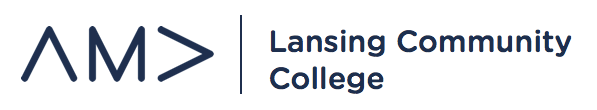 October 9, 2019ICE BREAKER ACTIVITYUPCOMING EVENTS:Chapter Plan Submitted – Chapter OperationsConcessions  - FundraisingFinal Volleyball Games - Tuesday, October 22nd and 29th – 6:00pm – Gannon 3rd FloorAdditional opportunity – Edward Jones Holiday Party – Sunday, December 8th, evening – popcorn, pop, candyRegional Conference Update – Professional Development 46 registrationsPerfect Pitch Competition Tips and TricksSee everyone Friday!MBN Business Luncheon – Professional DevelopmentOctober 30th, 2019 – 11am-2pm – MSU University ClubSports Business Luncheon – Tom DicksonSign-upCotton Case Study – Professional DevelopmentUpdate – next meeting?E-Board Meetings – Chapter OperationsThursdays – 4:00pm – 5:00pmGB 1240